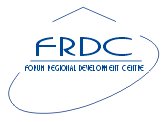 Ochranársky denný tábor pre žiakov primy - kvartyVlani sme pod záštitou Mesta Šamorín úspešne realizovali pilotný ročník ochranárskeho tábora pre žiakov 2. stupňa a čerpajúc z vlaňajších skúseností otvárame tábor aj tento rok. V stredobode nášho záujmu bude ochrana prírody a prírodné, resp. kultúrne dedičstvo Šamorína a okolia. Vašim deťom sa budú venovať traja vedúci, ktorí majú pedagogické zručnosti a vedia odborne a organizačne zastrešiť program. Našim cieľom je naučiť deti niečo nové v príjemnej atmosfére a dobrej spoločnosti.Organizátor: Fórum centrum pre regionálny rozvoj – 3 dospelí animátoriKontakt: Valéria Kličková 0948 032 506, szomolai@foruminst.skTermín: 14-18. august 2023 (pondelok-piatok), denne 8.30-16.00Miesto: Šamorín a okolie (Korona, Pomlé, lodenica + 2 výlety na bicykli/člne)Účastnícky poplatok: 140 €  (záväzná prihláška záloha 50e splatná do 30.5.)Strava: obed zabezpečíme + ľahkú desiatu a olovrant (ovocie, keksy)Cieľová skupina: deti vo veku 11-15 r. (cca. 25 miest)Prihláška v prílohe 1GDPR v prílohe 2P RO G R A M1. deň – workshopová miestnosť v budove Korona8:30 – 9:00 Zoznamovanie a úvodné slovo9:00-11:00    Hľadanie skrytých pokladov Šamorína – netradičná prehliadka mesta so znalkyňou miestnej histórie Alžbetou Méryovou, počnúc Koronou11:00-12:00   Workshop Dunaj a Žitný ostrov12:00-13:00    Obed13:00-14:00  Ochrana prírody v Šamoríne so združením Dunavit (Ladislav Tóth), workshop14:00-16:00 workshopy - pokračovanie (V. Kličková, L. Tuba)2. deň – lodenica v Čilistove3 skupiny, ktoré budú rotovať medzi workshopmi:Geológia Dunaja, určovanie štrkov, Biota priesakového kanála – drobné vodné bezstavovce, vodné rastlinyČlnkovanie na Dunaji, doplnkovo zber a určovanie liečivých rastlín, kreatívne úlohyTeplý obed 12.00-13.00 donáškovou službou3. deň – Výlet na ostrov KopáčCyklovýlet na Ostrov Kopáč – spoznávanie chránených území medzi Šamorínom a Bratislavou, na vlastnom bicykli. Prilba nutná. Dĺžka 2*15 km so zastávkami a aktivitamiBagetový obed, zastávka na kofolu4. deň – PomléHravé súťaže v 5-členných skupinách, rotovanie, poobede spoločná hra:Určovanie listov stromov a kríkov LabyrintKto je najlepší mlynár?Nájdi pokladPríprava prírodného repelentuTeplý obed 12.00-13.005. deň – BodíkyCyklovýlet s člnkovaním na ramene Dunaja na 10-miestnom vodáckom kanoe s certifikovaným kormidelníkom. Každý účastník dostane vestu a pádlo. Potrebný vlastný bicykel, dĺžka cca. 2*15 km zastávkami, cez kompu. Obed v Bodíkoch, pizza donáškovou službouPríloha 1Záväzná prihláška*Dolupodpísaný ..................................................................., zákonný zástupca dieťaťa ................................................................... narodeného ..................................... (dátum narodenia) záväzne prihlasujem vyššie menované dieťa na Ochranársky denný tábor v termíne 14-18. august 2023 v Šamoríne. Zároveň prehlasujem, že som oboznámený s popisom tábora. Kontaktné údaje dieťaťa: Mobil ......................................E-mail: ....................................Kontaktné údaje zákonného zástupcu:Mobil ......................................E-mail: ....................................* K prihláške prosíme priložiť aj Súhlas s používaním osobných údajov (Príloha 2)Príloha 2Súhlas  s používaním osobných údajovDolupodpísaný zákonný zástupca súhlasím s účasťou môjho dieťaťa  ........................................................................ (meno) na Ochranárskom dennom tábore v Šamoríne v termíne 14-18.8.2023.Prevádzkovateľ programu:Fórum centrum pre regionálny rozvoj, Parková 4 ŠamorínPrevádzkovateľ bude uchovávať o účastníkoch programu osobné údaje (meno, adresa, tel. a ďalšie kontaktné údaje), podpisy, fotografie a videozáznam pre propagačné účely po dobu 10 rokov.Zákonný zástupca súhlasí so zverejnením fotografií a videozáznamu na sociálnej sieti FB, na stránke Mesta Šamorín www.samorin.sk, na youtube.com, príp. na iných tematických webových stránkach.Meno rodiča (tlačeným písmom) .............................................................Tel. kontakt ..............................................................................................Dátum: .....................................................................................................Podpis: ......................................................................................................Kontaktná osoba: Valéria Kličková Szomolai, 0948 032 506